Aktivierungsplan – Dt. Glasfaser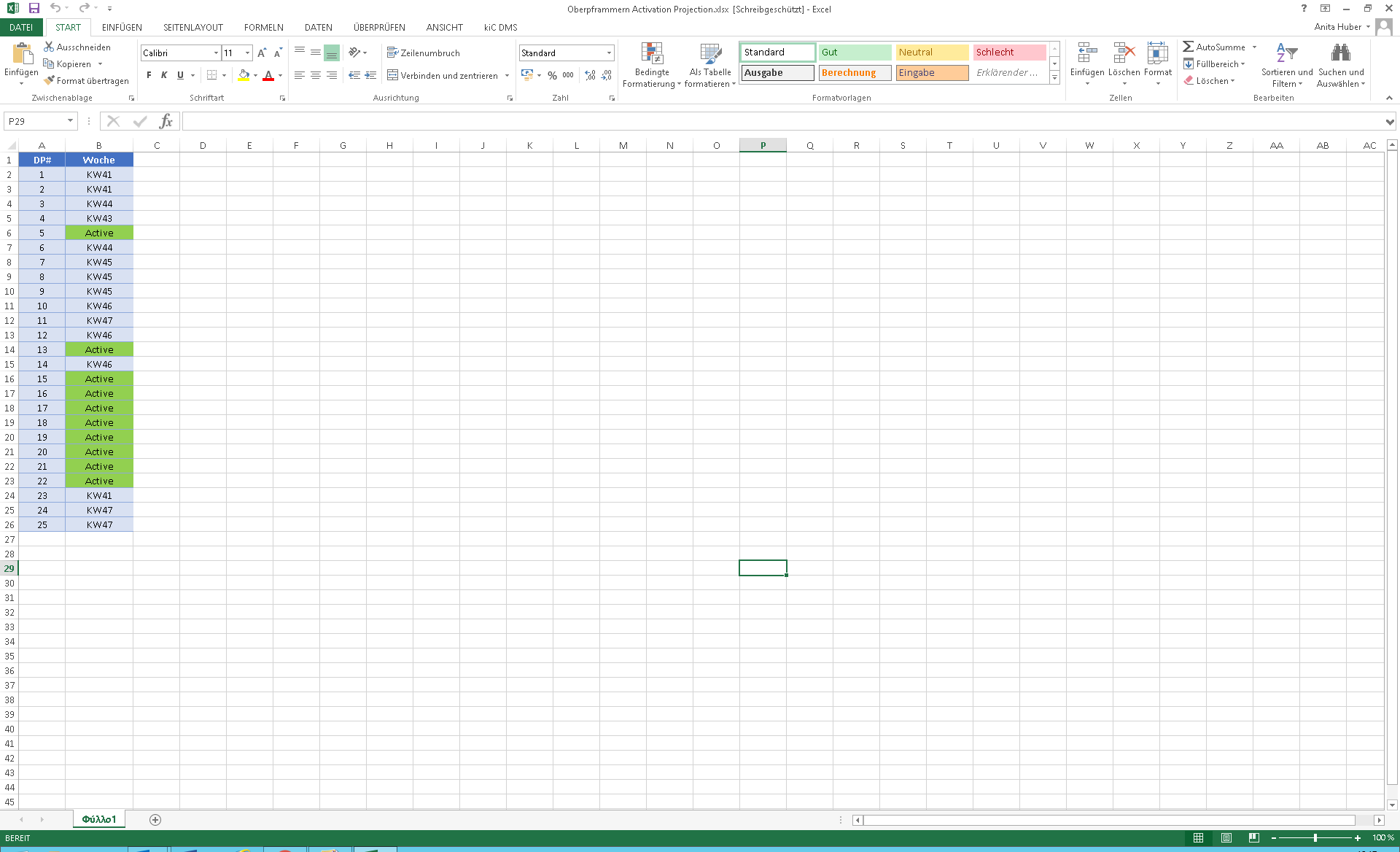 